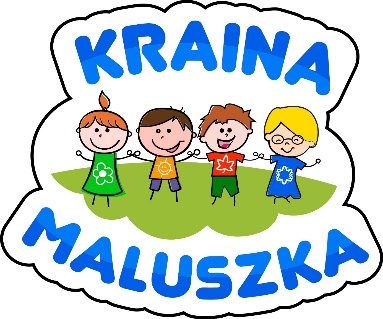 Miejski Żłobek „Kraina Maluszka” w Knurowie44-196 Knurów, ul. Wiosenna 1tel. /fax 324419743NIP 9691313917 REGON 277912628e-mail: zm@knurow.edu.pl, http://zlobek.knurow.edu.pl/WAŻNE DOKUMENTY:W pierwszym dniu pobytu dziecka w żłobku przynosimy:zaświadczenie lekarza pierwszego kontaktu o stanie zdrowia dziecka i możliwości jego uczęszczania do żłobka (po wcześniejszym kontakcie telefonicznym z przychodnią) lub oświadczenie rodzica, że dziecko jest zdrowe;zaświadczenie właściwego lekarza o konieczności stosowania u dziecka diety ze wskazaniem jej rodzaju oraz z wykazem produktów, które należy eliminować;zaświadczenie z Powiatowej Stacji Epidemiologicznej w Gliwicach, stwierdzające że dziecko w ciągu ostatnich trzech dni nie chorowało i nie miało kontaktu z chorobą zakaźną; Zaświadczenie można uzyskać wysyłając prośbę o wydanie zaświadczenia na maila: psse.gliwice@pis.gov.pl;ankietę informacyjną o dziecku - do pobraniaupoważnienie do odbioru dziecka (jeżeli osobą odbierającą będzie ktoś inny niż rodzic, opiekun prawny) - druk upoważnienia do pobraniaWYPRAWKA DZIECKA:Piżamka (nie pajacyk) lub inne zmienne ubranie z przeznaczeniem tylko do spania;Obuwie zastępcze (wygodne, najlepiej na rzepy);Majteczki bawełniane (jeżeli dzieci nie korzystają z pampersów);Pampersy na rzepy – nie pieluchomajtki (dla dzieci, które się moczą);Bluzeczki, spodnie, rajstopy, skarpety i ubrania na zmianę (wygodne, kilka zmian);Woreczki foliowe na brudne, mokre ubrania;oraz dodatkowo (przynoszone na bieżąco według zużycia):Chusteczki higieniczne (100 szt);Chusteczki nawilżone.Wyprawkę zostawiamy w szatni, najlepiej w woreczku. Część wyprawki opiekunki zabiorą do podręcznej szatni przy salach dzieci. Brudne ubranka oraz brudne piżamki zostawiane będą w szatni.